 № 09                                                                                                                                           12 апреля  2022 годаПОСТАНОВЛЕНИЕ администрации Яльчикского сельского поселения от 11 апреля 2022 г. № 35об утверждении муниципальной программы «Профилактика терроризма и экстремизма, а также минимизация и (или) ликвидация последствий  проявлений терроризма  и  экстремизма  на территории Яльчикского сельского поселения на период 2022 – 2024 годы»В соответствии с Федеральным законом от 06 октября 2003 года № 131 ФЗ «Об общих принципах организации местного самоуправления в Российской Федерации», Федеральным законом от 06 марта 2006 года № 35 ФЗ «О противодействии терроризму», Федеральным законом от 25 июля 2002 года № 114 – ФЗ «О противодействии экстремисткой деятельности», Указом президента Российской Федерации от 15 февраля 2006 года № 116 «О мерах по противодействии терроризму»,  в целях определения основных направлений деятельности в рамках  реализации вопроса местного значения – участие в профилактике терроризма и экстремизма, а также  в минимизации и (или) ликвидации последствий проявлений терроризма и в соответствии с Уставом, администрация Яльчикского сельского поселения  Яльчикского района Чувашской Республики  П О С Т А Н О В Л Я Е Т :     1. Утвердить  муниципальную программу «Профилактика терроризма и экстремизма, а также минимизация и (или) ликвидация последствий  проявлений терроризма  и экстремизма  на территории Яльчикского сельского поселения на период 2022 – 2024 годы»      2. Опубликовать настоящее Постановление на официальном Интернет-сайте администрации Яльчикского сельского поселения  yalchiksk@cap.ruНастоящее Постановление вступает в силу со дня его официального опубликования.Контроль за выполнением настоящего решения оставляю за собой.УТВЕРЖДЕНПостановлением  администрацииЯльчикского сельского  №    от   .Муниципальная  программа «Профилактика терроризма и экстремизма, а также минимизация и (или) ликвидация последствий  проявлений терроризма  и экстремизма  на территории Яльчикского сельского поселения на период 2022 – 2024 годы»1. Основные положения    1.1. Настоящая Программа разработана в соответствии с Федеральным законом от 25 июля 2002 года № 114-ФЗ «О противодействии экстремисткой деятельности», Федеральным законом от 06 марта 2006 года № 35-ФЗ «О противодействии терроризму», в целях определения основных направлений деятельности в рамках реализации вопроса местного значения – участие в профилактике терроризма и экстремизма, а также минимизации и (или) ликвидации последствий проявления терроризма и экстремизма на территории  Яльчикского сельского поселения.2. Паспорт по профилактике терроризма и экстремизма, а такжеминимизация и (или) ликвидация последствий терроризма и экстремизмана территории  Яльчикского сельского поселения на период 2022-.г.                                              1.  Общая характеристика программы.Муниципальная  программа по профилактике терроризма и экстремизма, а также минимизации и (или) ликвидации последствий  проявлений терроризма  и экстремизма  на территории  Яльчикского сельского  поселения  на период 2022 – 2024 годы" (далее - Программа) разработана в соответствии с Федеральным законом от 06.03.2006 № 35-ФЗ "О противодействии терроризму", Указами Президента РФ от 15.02.2006 №116 "О мерах по противодействию терроризму" и от 13.09.2004 № 1167 "О неотложных мерах по повышению эффективности борьбы с терроризмом", протоколом оперативного совещания Совета Безопасности Российской Федерации от 26 мая 2007 года.Необходимость принятия Программы вызвана:- наличием мест с массовым пребыванием людей (школа, детский сад, Дом культуры и др.), которые могут быть избраны террористами в качестве объектов проведения террористических актов.Правоохранительными органами    проделана серьезная работа по борьбе с террористической угрозой, накоплен опыт работы в новых социально-экономических условиях. Однако угроза совершения террористических актов остается. Всё это требует принятия дополнительных предупреждающих мер, направленных на противодействие терроризму, прежде всего связанных с технической укреплённостью жизненно важных объектов и мест массового пребывания населения, обучением людей действиям в условиях чрезвычайного характера.Реализация предложенных Программой мер позволит значительно расширить потенциал института профилактики терроризма в целом, повысить эффективность деятельности органов, задействованных в сфере борьбы терроризмом, привлечь дополнительные финансовые ресурсы, усовершенствовать современную упреждающую систему противодействия терроризму на территории Яльчикского сельского поселения.2. Цели, задачи, сроки  и этапы реализации Программы        Основной целью Программы является повышение защиты населения, объектов первоочередной антитеррористической защиты, расположенных на территории поселения от террористической угрозы.Программа предполагает решение следующих задач:проведение пропагандистской работы, направленной на вскрытие сущности и разъяснение общественной опасности терроризма, предупреждение террористической деятельности, повышение бдительности; повышение уровня межведомственного взаимодействия в профилактике терроризма; совершенствование систем технической защиты потенциально опасных объектов, мест массового пребывания людей и объектов жизнеобеспечения, находящихся в собственности или в ведении администрации Яльчикского сельского поселения.  Программа разработана на период 2022-.г., предполагающих ежегодное плановое выполнение мероприятий по профилактике терроризма и экстремизма, а также минимизации и (или) ликвидации последствий  проявлений терроризма  и экстремизма  на территории Яльчикского сельского  поселения.  3. Целевые  показатели достижения целей и решения задач,основные  ожидаемые конечные результаты Программы.     Целевые показатели в сфере борьбы с терроризмом и экстремизмом:-количество публикаций в средствах массовой информации по антитеррористической и анти экстремистской проблематике;-количество собраний граждан по предупреждению террористической деятельности и повышению бдительности;-количество проведенных циклов «круглых столов», семинаров по предупреждению террористической деятельности и повышению бдительности;-количество муниципальных учреждений и объектов, ежегодно оборудованных системой видеонаблюдения.     Основные  ожидаемые конечные результаты Программы:  - совершенствование форм и методов работы органов местного самоуправления по профилактике терроризма и экстремизма, проявлений ксенофобии, национальной и расовой нетерпимости, противодействие этнической дискриминации на территории муниципального образования;  - формирование нетерпимости ко всем фактам террористических и экстремистских проявлений, а также толерантного сознания, позитивных установок к представителям иных этнических и конфессиональных сообществ;   - укрепление и культивирование в молодежной среде атмосферы межэтнического согласия и толерантности;   - недопущение создания и деятельности националистических экстремистских молодежных группировок;   - формирование единого информационного пространства для пропаганды на территории муниципального образования идей толерантности, гражданской солидарности, уважения к другим культурам, в том числе через муниципальные средства массовой информации.4. Обобщенная характеристика основных мероприятий Программы.Мероприятия муниципальной целевой программы направлены на совершенствование системы противодействия терроризму и экстремизму, вовлечение гражданского общества в антитеррористический процесс. Это комплекс взаимосвязанных мер, направленных на достижение общей цели и решение наиболее важных текущих и перспективных задач, обеспечивающих соблюдение и надлежащий уровень защиты прав и основных свобод граждан.Муниципальная целевая программа предусматривает осуществление мероприятий по следующим направлениям: -совершенствование нормативно-правовых основ профилактики экстремизма и  терроризма; - предупреждение (профилактика) терроризма и экстремизма;-создание системы противодействия идеологии терроризма и экстремизма.5. Прогноз сводных целевых показателей в рамках  реализации Программы . 6. Обоснование объема финансовых ресурсов, необходимых для реализации Программы.    Финансирование настоящей Программы производится за счет местного бюджета.    Предполагаемые финансовые расходы за весь период действия Программы за счет местного бюджета составят 6,0 тыс. рублей, в том числе по годам:         2022 год – 0,0 тыс. рублей;         2023 год – 3,0 тыс. рублей.         2024 год – 3,0 тыс. рублей    Перечень мероприятий и потребность в  финансировании муниципальной программы  «Профилактика терроризма и экстремизма, а также минимизация и (или) ликвидация последствий  проявлений терроризма  и экстремизма  на территории Яльчикского сельского поселения на период 2022 – 2024 годы»   в приложении к постановлению.   Объемы расходов на выполнение мероприятий Программы и  мероприятия корректируются по мере необходимости.7. Механизм реализации программы.     Распорядителем бюджетных средств является администрация Яльчикского сельского поселения. Приобретение материальных средств осуществляется на основании Федерального закона от 05.04.2013 года  № 44-ФЗ « О контрактной системе в сфере закупок товаров, работ, услуг для обеспечения государственных и муниципальных нужд».      Администрация Яльчикского сельского поселения   разрабатывает основные мероприятия по реализации Программы с указанием исполнителей и сроков проведения.     Общий контроль за выполнением Программы осуществляет глава администрации, антитеррористическая комиссия Администрации  Яльчикского сельского поселения, которые уточняют показатели по программным мероприятиям, механизм реализации Программы и состав исполнителей. Организация работ по контролю за выполнением  Программы возлагается на председателя антитеррористической комиссии.    При отсутствии финансирования мероприятий Программы заказчик и исполнители вносят предложения об изменении сроков их реализации либо снятии их с контроля.    Ход и результаты выполнения мероприятий Программы могут быть освещены на сайте администрации.Приложение № 1к муниципальной программе Перечень основных мероприятий целевой программы  «Профилактика терроризма и экстремизма, а также минимизация и (или) ликвидация последствий  проявлений терроризма  и экстремизма  на территории Яльчикского сельского поселения на период 2022 – 2024 годы»   _________________________________________________      Информационный бюллетень «Вестник Яльчикского сельского поселения Яльчикского района Чувашской Республики» отпечатан в администрации Яльчикского сельского поселения Яльчикского района Чувашской Республики.      Адрес: с. Яльчики, ул. Советская, дом №2                                                               Тираж -  10 экз.   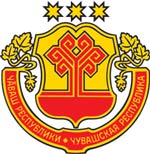 Информационный бюллетеньВестникЯльчикского сельского поселенияЯльчикского районаЧувашской РеспубликиУтвержден Решением Собрания депутатов Яльчикского сельского поселения Яльчикского районаЧувашской Республики от  01.02.2008 г. № 2/4-с   Глава Яльчикского сельского поселения  А. Г. Смирнова. Ответственный исполнитель  ПрограммыАдминистрация  Яльчикского сельского поселения  Соисполнители ПрограммыПривлекаются по мере необходимости.Подпрограммы  ПрограммыОтсутствуютЦели ПрограммыЦель программы:- противодействие экстремизму и защита жизни граждан, проживающих на территории  Яльчикского сельского поселения  , от террористических и экстремистских актов;- уменьшение проявлений экстремизма и негативного отношения к лицам других национальностей и религиозных конфессий;- формирование у населения внутренней потребности в толерантном поведении к людям других национальностей и религиозных конфессий на основе ценностей многонационального российского общества, культурного самосознания, принципов соблюдения прав и свобод человека;- формирование толерантности и межэтнической культуры в молодежной среде, профилактика агрессивного поведения.Задачи ПрограммыЗадачи программы:- информирование населения  Яльчикского сельского поселения   по вопросам противодействия терроризму и экстремизму;- содействие правоохранительным органам в выявлении правонарушений и преступлений данной категории, а также ликвидации их последствий;- пропаганда толерантного поведения к людям других национальностей и религиозных конфессий;- организация воспитательной работы среди детей и молодежи, направленная на устранение причин и условий, способствующих совершению действий экстремистского характера;- недопущение наличия свастики и иных элементов экстремистской направленности на объектах сельской инфраструктуры;Целевые показатели  Программы, их значение на последний год реализации-количество публикаций в средствах массовой информации по антитеррористической и антиэкстремистской проблематике;-количество собраний граждан по предупреждению террористической деятельности и повышению бдительности;-количество проведенных циклов «круглых столов», семинаров по предупреждению террористической деятельности и повышению бдительности; -количество муниципальных учреждений и объектов, ежегодно оборудованных системой видеонаблюдения.Сроки реализации Программы2022 – .г.Объемы и источники финансирования ПрограммыБюджет Яльчикского сельского поселения:2022 г  –  0,0 тыс. рублей;. –  3,0 тыс. рублей.. – 3,0 тыс. рублейОжидаемые конечные результаты- совершенствование форм и методов работы органов местного самоуправления по профилактике терроризма и экстремизма, проявлений ксенофобии, национальной и расовой нетерпимости, противодействие этнической дискриминации на территории муниципального образования;- формирование нетерпимости ко всем фактам террористических и экстремистских проявлений, а также толерантного сознания, позитивных установок к представителям иных этнических и конфессиональных сообществ;- укрепление и культивирование в молодежной среде атмосферы межэтнического согласия и толерантности;- недопущение создания и деятельности националистических экстремистских молодежных группировок;- формирование единого информационного пространства для пропаганды на территории муниципального образования идей толерантности, гражданской солидарности, уважения к другим культурам, в том числе через муниципальные средства массовой информации.Показатель (индикатор)
(наименование)Ед. измеренияЗначение показателейЗначение показателейЗначение показателейЗначение показателейЗначение показателейПоказатель (индикатор)
(наименование)Ед. измерения202220232024- количество публикаций в средствах массовой информации по антитеррористической и анти экстремистской проблематикеколичество
публикаций034- количество собраний граждан по предупреждению террористической деятельности и повышению бдительностиед223- количество проведенных циклов «круглых столов», семинаров по предупреждению террористической деятельности и повышению бдительностиед111- количество муниципальных учреждений и объектов, ежегодно оборудованных системой видеонаблюдения.ед11№п/пНаименование мероприятияИсполнителиИсточникифинансированияСумма затрат тыс. руб.Срок исполнения1.Организовать подготовку проектов, изготовление, приобретение буклетов, плакатов, памяток и рекомендаций для распространения среди жителей сельского поселения, работников учреждений, предприятий, организаций, по антитеррористической тематике, размещение публикаций в средствах массовой информации по антитеррористической и анти экстремистской проблематикеАдминистрация Яльчикского сельского поселения  Средстваместного бюджета6,02022-.г.2.Обеспечить подготовку и размещение в местах массового пребывания граждан информационных материалов о действиях в случае возникновения угроз террористического характера, а также размещение соответствующей информации на стендахАдминистрация Яльчикского сельского поселения  Средстваместного бюджета0,02022-.г.3.Проводить мероприятия по выявлению и пресечению распространения литературы, аудио- и видеоматериалов экстремистского толка, пропагандирующие разжигание национальной, расовой и религиозной враждыАдминистрация Яльчикского сельского поселения  Безфинансирования0ежемесячно4.Осуществлять  обход территории сельского поселения на предмет выявления мест концентрации молодежи.Администрация Яльчикского сельского поселения, МО МВД РФ «Комсомольский»Безфинансирования0ежеквартально5.Осуществлять   обход территории сельского поселения на предмет выявления и ликвидации последствий экстремистской деятельности, которые могут проявляться в виде нанесения на здания, сооружения символов и знаков экстремистской направленностиАдминистрация Яльчикского сельского поселения, МО МВД РФ «Комсомольский»Без финансирования0еженедельно6.Запрашивать и получать в установленном порядке необходимые материалы и информацию в территориальных органах федеральных органов исполнительной власти, органах местного самоуправления, правоохранительных органах, общественных объединений, организаций и должностных лицАдминистрация Яльчикского сельского поселения  Безфинансирования0по мере необходимос-ти7.Организовать и проводить тематические мероприятия: конкурсы, викторины с целью формирования у граждан уважительного отношения к традициям и обычаям различных народов и национальностейАдминистрация Яльчикского сельского поселения   СДК, библиотекиБез финансирования0в соответствии с графиками таких мероприятий,  8.Организовать адресное распространение, а также размещение на территории сельского поселения информации о требованиях действующего миграционного законодательства, а также контактных телефонах, по которым следует обращаться в случае совершения в отношении них противоправных действийАдминистрация Яльчикского сельского поселения  Без финансирования0Постоянно9.Организовать и провести круглые столы, семинары с привлечением должностных лиц и специалистов по мерам предупредительного характера при угрозах террористической и экстремистской направленностиАдминистрация Яльчикского сельского поселения  Без финансирования0Ежегодно10.Информировать граждан о наличии в сельском поселении телефонных линий для сообщения фактов экстремистской и террористической деятельностиАдминистрация Яльчикского сельского поселения  Без финансирования0Постоянно11.Оказывать социальную поддержку лицам, пострадавшим в результате террористического актаАдминистрация Яльчикского сельского поселения  Без финансирования0По мере необхо-димости12Направление   информации о поступивших в Администрация Яльчикского сельского поселения  уведомлениях граждан о создании и начале деятельности религиозных групп.Администрация Яльчикского сельского поселения  Без финансирования0весь период, по мере необходимости13Выявление в ходе осуществления контроля за соблюдением законодательства о розничной торговле фактов распространения информационных материалов экстремистского характера и уведомление о них полицииАдминистрация Яльчикского сельского поселения  Без финансирования01 раз в полугодие, весь период14Заседание комиссии по профилактике терроризма экстремизма и других правонарушений при Администрация Яльчикского сельского поселения  Администрация Яльчикского сельского поселения  Без финансирования0Ежеквартально